Name: ______________________________		Date: _____________		Class: ______Instructions: For each of the pictures provided please determine the gender and species.  Then label the parts that are numbered. Not all the parts are labeled so look carefully to where the arrow is pointing!1.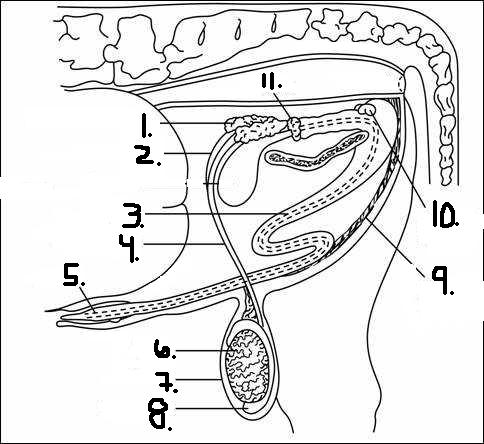 Male or Female?_____________________Species______________________________1.                                                                                        6.2.                                                                                        7.3.                                                                                        8.4.                                                                                        9.5.                                                                                       10.  2.                                                                                    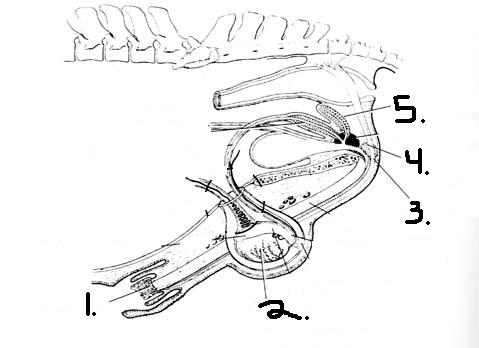 Male or Female?____________________________Species?_______________________________1.                                                                                                2.                                                                                                3.4.5.3.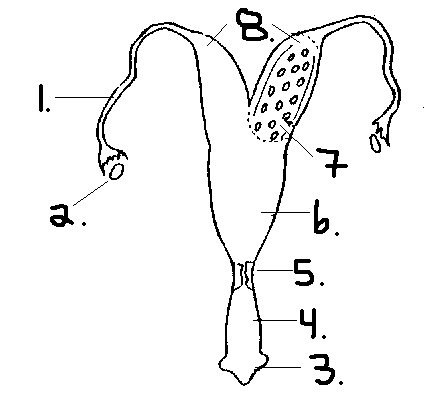       Male of Female?_____________________Species____________________________1.                                                                                   5.2.                                                                                   6.3.                                                                                   7.4.                                                                                   8.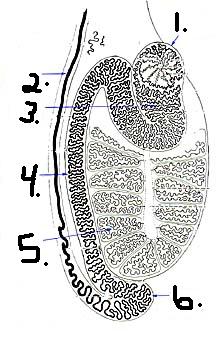 4. 	1.	2.	3.	4.	5.	6.5.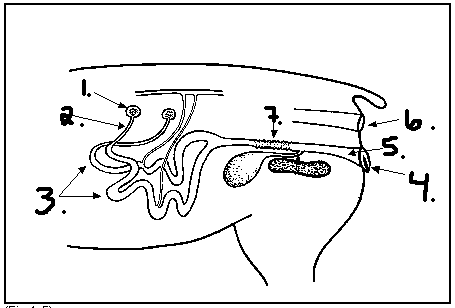 Male or Female?_____________________________Species______________________________________1.2.3.4.5.6.7. 